Практическая работа №1ЕДИНИЦЫ ФИЗИЧЕСКИХ ВЕЛИЧИНПрактическая работа №2ШТРИХКОДИРОВАНИЕ МАРКИРОВОЧНЫХ ЗНАКОВПОРЯДОК ВЫПОЛНЕНИЯ РАБОТЫ1 Используя сведения таблицы (согласно заданному варианту) проанализировать представленные в таблице 9.2 а, б цифровые штрих-коды товаров;2 Для штрих-кодов, представленных в таблице 9.2 а, б рассчитать контрольную цифру;3 Для штрих-кода, представленного в таблице 9.2, в рассчитать контрольную цифру;3 На основании пунктов 1, 2 и 3 оформить отчёт по работе;4 Ответить на контрольные вопросы (согласно заданному варианту).Таблица 9.2 Варианты штрих-кодовОтчёт по работеВыводы:Первый штрих-код _______________________________________________________________________________________________________________Второй штрих-код _______________________________________________________________________________________________________________Третий штрих-код (контрольное число)____________________________Ответ на контрольный вопрос _______________________________________________________________________________________________________Контрольные вопросы1 Какая организация в Российской Федерации занимается вопросами штрихового кодирования?2 В какой торговле актуально штриховое кодирование: внутренней или международной?3 В каком штрих-коде не кодируются предприятия?4 Что может определить потребитель по цифровому ряду штрих-кода?5 Каково назначение товарного штрих-кода?6 Какая информация содержится в товарном штрих-коде?7 Назовите известные виды штрих-кодов.8 Сколько рядов содержит товарный штрих-код EAN13?9 Какой ряд в штрих-коде предназначен для покупателя?10 Что в штрих-кодах стандартизовано?11 Можно ли отнести штриховое кодирование к разновидности информационных технологий и почему?12 В чём заключается суть проверки подлинности штрих-кода EAN13?13 По какой структуре построен код EAN13?14 Какие виды штрих-кодов используются на производимых в Российской Федерации товарах?15 Какие типы штрих-кодов существуют?16 Из какого количества цифр состоит код страны?17 Какие нормативные документы используются в мировой практике по предупреждению контрафактов?18 Какими обстоятельствами вызваны работы в области штрихового кодирования?19 Назовите причины по которым штрих-код, нанесенный на этикетку, может не соответствовать стране-изготовителю, заявленной на упаковке.20 Какое количество товаров можно зашифровать кодом EAN8?21 Как формируется идентификационное обозначение на товаре?22 С чем связана разработка двухмерной символики в кодировании?23 В каком случае штрих-код имеет только один ряд - штриховой?24 Как считывается штрих-код?25 Каким устройством расшифровывается штрих-код?26 В какие информационно-технологические  устройства передаётся информация со штрих-кода?27 Для чего в структуре кода предназначена контрольная цифра?28 Сколько цифр в штрих-коде используется для кодирования изготовителя?29 В каких случаях используется штрих-код EAN8?30 Назовите постоянные элементы в структуре Aztec Code.Практическая работа №3ВЫПОЛНЕНИЕ И ОБРАБОТКА ЭКСПЕРИМЕНТАЛЬНЫХ ДАННЫХ ПРЯМЫХ ИЗМЕРЕНИЙЦЕЛЬ РАБОТЫОвладение правилами выполнения измерений геометрических параметров строительных изделий; оценка точности выполненных измерений и на основании этого - правильный подбор методов и средств измерений.МАТЕРИАЛЬНОЕ ОБЕСПЕЧЕНИЕРулетки по ГОСТ 7502 различной длины (3м; 5м; 10м) различных классов точности ценой деления 1,0 мм; линейки по ГОСТ 427 различной длины (500 мм и 1000 мм) различных классов точности ценой деления 1,0; 0,5 мм. Объекты измерения: подоконная плита; длина или ширина стены помещения; длина или ширина кирпича; размеры кубов бетонных и других строительных изделий и конструкций.ОБЩИЕ СВЕДЕНИЯПрямые - это измерения, при которых искомое значение физической величины находят непосредственно из опытных данных. Прямые измерения можно выразить формулойА=В,                                                      (11.1)где А - искомое значение измеряемой величины;В - значение, непосредственно получаемое из опытных данных.Примерами таких измерений являются: измерение длины линейкой или рулеткой, измерение диаметра штангенциркулем или микрометром, измерение угла угломером, измерение температуры термометром и т.п.4 ПОРЯДОК ВЫПОЛНЕНИЯ РАБОТЫ1 Выполнить измерения высоты а и ширины b параллелепипеда.2 Вычислить среднеарифметическое значение результатов измерений по формуле (2.2).3 Определить погрешности отдельных измерений по формуле.                                                (11.2)4 Вычислить квадраты погрешностей отдельных измерений .5 Если одно или два измерения резко отличаются по своему значению от остальных измерений, то следует проверить, не являются ли они промахами (формулы 2.1, 2.3, таблица 2.1).6 Определить среднюю квадратическую погрешность среднего арифметического по формуле.                                   (11.3)7 Задаться уровнем значимости Р.8 Определить коэффициент Стьюдента  для заданной надёжности и числа проведённых измерений по таблице 11.1.Таблица 11.1 Коэффициенты распределения Стьюдента9 Определить границы доверительного интервала.                                                (11.4)10 Записать результат измерения в виде                                                      (11.5)11 Определить относительную погрешность результата измерений.                                              (11.6)12 Выполнить обработку результатов измерений, результаты расчёта свести в таблицу 11.2.Таблица 11.2 Результаты измерений и их обработки13 Изобразить эскиз схемы измерений и график погрешностей отдельных измерений.КОНТРОЛЬНЫЕ ВОПРОСЫ1 Что называется измерением?2 Что называют прямыми измерениями?3 Что называют средством измерения?4 Как задаётся надёжность измерений?5 Что характеризует относительная погрешность?6 Что характеризуют границы доверительного интервала?ВариантПеревести в единицыВариантПеревести в единицы123418,110-6Гh ... мкГн4800 мс ... нс5300 МГц ... ГГц10445 пФ ... мкФ0,785103А ... мкА41,310-3 мм ... м49510-3 кВт ... мВт650 мОм ... Ом180°... рад321 мкс ... мс29,710-6нФ ... пФ535,3 10-5 ГГц ... МГц171,510-5 км ... мм285,1102 мс ... с0,8771 МВт ... кВт49,1105 пФ ... нФ521103 мкОм ... Ом1рад ...°5,15102 мТл ... Тл 8,1104мГн ... Гн3924,110-1  мкФ ... нФ0,13810-6  кВт ... мкВт1,1105  мкА ... А0,38110-2  нс... пс1805 мм ... см2,25-10-2 МГц ... Гц9,3-10-5  кВ ... мВ5110-5  кН ... Н4,87-103 мВб... Вб8,541105 мс... с4485,210-6 В... мкВ1,41 м ... мм7,3510-3 ГГц ... кГц3,2810-1 мГн ... мкГн28,810-5 Вт... мкВт0,01 Ф ... мкФ3,7210-11 ТОм ... Ом15103 пс ... нс5,1510-3А... мкА81,110-3 Тл ... мТл532,510-5 МВт ... мВт4,15 нФ ... пФ0,217 ГОм ... Мом5,15104 пс ... мкс8,3110-11 А ... мкА1,2104 мВ ... В8,1510-3  Гн ... мГн0,235102 Тл ... мТл5300 МГц ... кГц2,25103  мс ... с61,52102 мА ... А10,3110 5 Гн ... мГн2,5 нс ... мс35,3 ГГц... МГц1,110-3 кН ... Н90° ... рад5,2110-4  мОм ... мкОм1,3710-3  кВт ... мВт7,210-8  м ... нм6000 В ... кВ752,4110-5 Тл ... мкТл0,5 рад ...°15,210-7 МВт ... Вт2,12102  мкВб... мВб1,7105  мм ... км12,35-105мкА... А200,5 пФ ... мкФ47,3-104  мс ... с11,1-102  мкСм ... мСм1,75-10-3 МГц ... кГц810,310-4 кВ ... мВ21,35-106  пФ ... нФ1,1710-5 А ... мкА2,5210-8 ТОм ... мОм5000 МГц ... ГГц5,75104  м ... км15105  Н ... кН3510-3 кВт ... МВт8,2103  мТл ... Тл6,34105 пс ... мкс9360° ... рад3,15102 А ... кА8,19104  мс ... с10,25106 мВ ... кВ23,810-3 кВт... мВт4,6510-2 мГн ... мкГн30 нФ ... пФ50,2103 мВб ... Вб210104 мкОм ... Ом7510-4 МГц... Гц1010 МГц... кГц23,610-3 кН ... Н45,810-5 Тл ... мТл3,25105 мА... А80,1107 пс ... мс0,25 рад ...°1,2510-1 ГОм ... Мом51,310-5 Гн ... мкГн10110-3 км ... мм15,710-5 кВ ... мВВариант 1Вариант 1Вариант 1Вариант 11223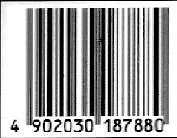 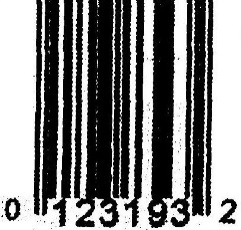 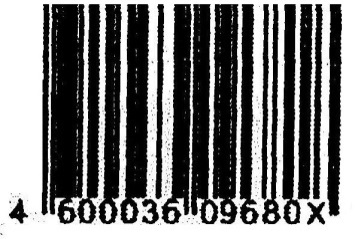 а)а)б)в)Вариант 2Вариант 2Вариант 2Вариант 2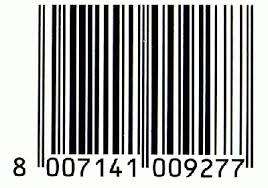 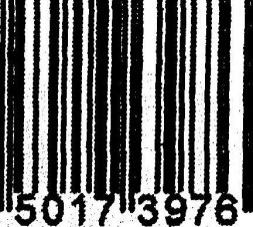 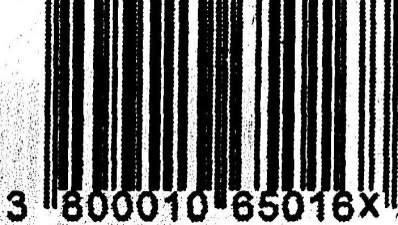 Вид штрих-кодаШтрих-кодЦифровой кодЦифровой кодЦифровой кодЦифровой кодВид штрих-кодаШтрих-кодстранаизготовительтоварконтрольное числоEAN13 (a)EAN8 (б)EAN13 (в)PЧисло степеней свободы (n-1)Число степеней свободы (n-1)Число степеней свободы (n-1)Число степеней свободы (n-1)Число степеней свободы (n-1)Число степеней свободы (n-1)Число степеней свободы (n-1)Число степеней свободы (n-1)P34568910120,902,352,132,101,941,861,831,811,780,953,182,702,572,452,312,272,232,180,995,844,604,033,713,363,253,173,06aaabbbссс